Túrakód: G-H_9-11-sz /	Táv.: 51,2 km	/	Frissítve: 2021-01-31Túranév: Gyalog hosszútáv 9-11-szakaszLeírás:Teljesítménytúránk 6 résztávból áll. 
Teljesítése 6 ellenőrzőpont-igazolást igényel. Rajt: Ecseri templomrom / 014QR / N46 45.364 E20 23.329.A túra kezdőpontja, a rajt-ellenőrzőpont közelében található buszmegálló. Az első résztávon még nincs időmérés. (Ha más közlekedési eszközzel jutsz ide, ezt a résztávot nem kötelező bejárni.)Cél: Rajt-Cél (Dózsa-ház) / 001QR / N46 39.154 E20 15.191.1. résztáv: /Buszmegálló: Fábiánsebestyéni útelágazás -
Ecseri templomrom /A buszmegállótól ÉK-i irányba induljunk, szűk 300 m után térjünk is le róla balra (ÉNY), a házak irányába. Haladjunk egyenesen, kissé beljebb, ahol már látni is fogjuk balunkon az Ecseri-templomromot, melynél megtaláljuk első ellenőrzőpontunkat (014QR). A rom előtti tégla oszlop/ülőke egyikén találjuk a táblát. Itt tudjuk elindítani túránk érdemi részét, és az időmérést. 2. résztáv: /Ecseri templomrom - Gödény-halom/Visszatérve a főúthoz balra (ÉK) folytassuk túránkat, ismét a pusztában. A 16-os km táblát elhagyva, a kanyarban balra (ÉNY) forduljunk a földútra. Kövessük a navigációs eszközünk mutatta nyomvonalat a földek között. (A feszületnél balra, a Veker-ér hídja után, az erdőben jobbra. A nyomvonalak szétválásánál ÉNY-i irányba haladjunk.) Elérve az öreg akácok közé búvó szakaszt ismét régi, szilárd burkolatú út kerül kerekeink alá (régi szentesi út). Kissé odébb már meg is pillanthatjuk Közép-Európa legmagasabb kunhalmát, a Gödény-halmot, melynek tövében egy akácfán van az ellenőrzőpont táblája (015QR) a kis híd közelében.3. résztáv: /Gödény-halom - Megyehatár-fakereszt/Ismét útra kelve, visszafelé induljunk, egészen a nyomvonalak találkozásáig. Itt térjünk ki jobbra (ÉNY) úgy, hogy az erdő bal oldalunkon legyen, majd a saroknál forduljunk balra (DDNY) az erdőszélre. Ezen szakaszon is a nyomvonal az iránymutatónk, egész a 45-ös főút mellett található kontrollpontig (016QR), a feszületnél. Közben jobbunkon ismét lesz elragadó szépségű puszta, mely mellett szinte sosem tudok eljönni megállás és némi merengés nélkül. Átszelünk egy hangulatos holtágra emlékeztető. halastavat is.4. résztáv: /Megyehatár-fakereszt - Megyehatár-áteresz/Csekkolást követően a főúton észak (É) felé, Kunszentmárton irányába induljunk. Bő egy kilométerrel odébb kell balra kitérnünk (NY) az első lehetőségnél a földútra. A vasúti átjárót követően ismét balra (D) kanyarodjunk. Erről az útról szintén az első lehetőségnél térünk le, de most jobbra (NY) a csatorna partjára. Követjük a csatorna mentén futó földutat, a megyehatár mentén. Az első földúton balra (DNY) fordulva, az átereszen átkelve, a délkeleti (DK) oldalon, egy akácfán találjuk az ellenőrzőpont tábláját az erdősávban (017QR).5. résztáv: /Megyehatár-áteresz - Bökényi duzzasztó/Továbbhaladva, immár jobbunkon a csatornával, egy kisebb lejtő alján keresztezzük a Tőke-ér nevesített csatornáját, átereszen, melyet nem is biztos, hogy észreveszünk. Itt a lejtő alján jobbra (ÉNY) fordulva, a tavacska partján haladva kövessük a kitaposott földutat. A tó végénél az úttal együtt balra fordulunk, mely egyenesen kivisz bennünket a töltésre, továbbra is csatorna mellett haladva. Közben balunkon szikes pusztai tájban gyönyörködhetünk és a nádassal övezett halastóra is bekukkanthatunk. A gáton balra (D) kell fordulnunk, hogy kisvártatva egy aszfaltos rámpa elhagyását követően megérkezzünk utolsó terepi csekkpontunkhoz (018QR), a Bökényi duzzasztóhoz, mely az első hazai létesítésű vasbeton vízépítési műtárgy. A pontot még a kőhajó elérése előtt, az első (ártéri oldal) tölgyfán találjuk.6. résztáv: /Bökényi duzzasztó - Rajt-Cél (Dózsa-ház)/Az utolsó szakaszon a töltés lesz a fő iránymutatónk. Eleinte ez a Körös-gát, később a Tisza gátja, habár nehéz érzékelni a találkozásukat. Közben elhaladunk Magyartés házai, valamint a Kurca felső vége és vízkormányzás műtárgyai mellett. Közeledve a célhoz keresztezzük a 147-es számú vasútvonalat és a 451-es főutat, mely a nagy forgalom miatt alapos körültekintést igényel! Odébb, az égbeszökő kéménynél a Szentesi Szivattyútelep látható, mely még őrzi eredeti gőzhajtású berendezéseit. A rámpát elérve a kerékpárút vezet be bennünket a kiindulási pontunkhoz, mely a célpont is egyben (001QR).Ne felejtsük el, most is kezelnünk kell a teljesítésigazolást az általunk választott módon! Feldolgozták: Füsti-Molnár Viktória, 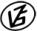 Tapasztalataidat, élményeidet őrömmel fogadjuk! 
(Fotó és videó anyagokat is várunk.)